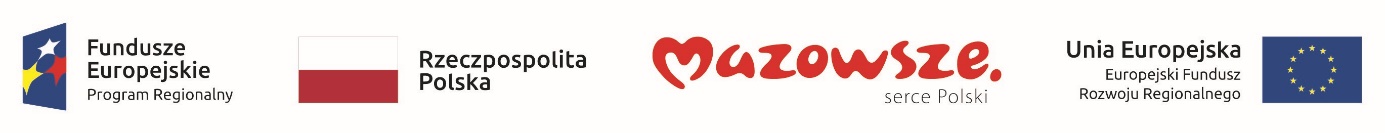 HARMONOGRAM PŁATNOŚCIdla inwestycji pn.: Ochrona powietrza poprzez wymianę kotłów CO, budowę instalacji OZE                         i termomodernizację budynku Szkoły Podstawowej im. Fryderyka Chopina w BrochowiePrzewidywana płatność nie częściej niż 1 raz na kwartałL.p.Wykaz pracIlość płatnościKwartałWartośćCzęść I – Termomodernizacja budynku, instalacja wentylacji mechanicznej, fotowoltaikaCzęść I – Termomodernizacja budynku, instalacja wentylacji mechanicznej, fotowoltaikaCzęść I – Termomodernizacja budynku, instalacja wentylacji mechanicznej, fotowoltaikaCzęść I – Termomodernizacja budynku, instalacja wentylacji mechanicznej, fotowoltaikaCzęść I – Termomodernizacja budynku, instalacja wentylacji mechanicznej, fotowoltaika1Dokumentacja techniczno-projektowa 1IV kwartał 20222Fotowoltaika + Termomodernizacja budynku 30% prac (ocieplenie ścian + stolarka okienna) + Instalacja wentylacji mechanicznej1IV kwartał 20223Termomodernizacja 70% prac (ocieplenie dachów i stropodachów)1II kwartał 2023Zakończenie prac termomodernizacyjnych do 30.06.2023r.Zakończenie prac termomodernizacyjnych do 30.06.2023r.Zakończenie prac termomodernizacyjnych do 30.06.2023r.Zakończenie prac termomodernizacyjnych do 30.06.2023r.Zakończenie prac termomodernizacyjnych do 30.06.2023r.Część II – Wymiana źródła ciepła na kotłownię opartą o kocioł gazowy kondensacyjny wraz z instalacją gazową, niezbędną infrastrukturą i pracami towarzyszącymiCzęść II – Wymiana źródła ciepła na kotłownię opartą o kocioł gazowy kondensacyjny wraz z instalacją gazową, niezbędną infrastrukturą i pracami towarzyszącymiCzęść II – Wymiana źródła ciepła na kotłownię opartą o kocioł gazowy kondensacyjny wraz z instalacją gazową, niezbędną infrastrukturą i pracami towarzyszącymiCzęść II – Wymiana źródła ciepła na kotłownię opartą o kocioł gazowy kondensacyjny wraz z instalacją gazową, niezbędną infrastrukturą i pracami towarzyszącymiCzęść II – Wymiana źródła ciepła na kotłownię opartą o kocioł gazowy kondensacyjny wraz z instalacją gazową, niezbędną infrastrukturą i pracami towarzyszącymi1Wymiana grzejników i instalacji centralnego ogrzewania1III i IV kwartał 20222Przebudowa kotłowni gazowej wraz z przyłączem gazowym1III i IV kwartał 2022Wymiana kotła wraz z przyłączem gazowym do końca 30.09 2022r.Warunki przyłączenia do sieci gazowej ważne do 07.10.2022r.Zakończenie pozostałych prac do 30.11.2022r. Wymiana kotła wraz z przyłączem gazowym do końca 30.09 2022r.Warunki przyłączenia do sieci gazowej ważne do 07.10.2022r.Zakończenie pozostałych prac do 30.11.2022r. Wymiana kotła wraz z przyłączem gazowym do końca 30.09 2022r.Warunki przyłączenia do sieci gazowej ważne do 07.10.2022r.Zakończenie pozostałych prac do 30.11.2022r. Wymiana kotła wraz z przyłączem gazowym do końca 30.09 2022r.Warunki przyłączenia do sieci gazowej ważne do 07.10.2022r.Zakończenie pozostałych prac do 30.11.2022r. Wymiana kotła wraz z przyłączem gazowym do końca 30.09 2022r.Warunki przyłączenia do sieci gazowej ważne do 07.10.2022r.Zakończenie pozostałych prac do 30.11.2022r. 